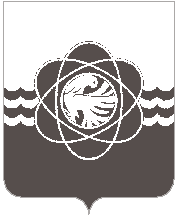 П О С Т А Н О В Л Е Н И Еот 05.12.2013г.  № 1109Об утверждении муниципальной программы  «Создание благоприятногопредпринимательского климата натерритории муниципальногообразования «город Десногорск»Смоленской области на 2014-2016 годы»В соответствии с постановлением  Администрации муниципального образования «город Десногорск»  Смоленской области от 08.10.2013г. № 864 «Об утверждении Порядка принятия решения о разработке муниципальных программ муниципального образования «город Десногорск» Смоленской области, их формирования и реализации»,Администрация муниципального образования «город Десногорск» Смоленской области  постановляет: Утвердить муниципальную  программу  «Создание благоприятного предпринимательского климата на территории муниципального образования «город Десногорск» Смоленской области на 2014-2016 годы».Признать утратившим силу следующие постановления  Администрации муниципального образования «город Десногорск»  Смоленской области:  От 07.11.2011г. № 1094 «Об утверждении долгосрочной целевой программы «Развитие субъектов малого и среднего предпринимательства в муниципальном образовании «город Десногорск» Смоленской области на 2012-2014гг.».       От 30.11.2012г. № 1147 «О внесении изменений».        От 30.10.2013г. № 953 «О внесении изменений».Настоящее постановление вступает в силу с 01 января 2014 года.Глава Администрации                                            М.А. Хоботов